Paul Mealor – PeacePrière de Saint François d'Assise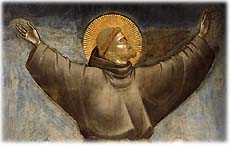 Lord, make me a channel of your peaceSeigneur, fais de moi un instrument de ta paix !Where there is hatred, let me bring your loveLà où il y a de la haine, que je mette l'amour.Where there is injury, your pardonLà où il y a l'offense, que je mette le pardon.Where there is doubt, true faith in youLà où il y a le doute, que je mette la foi.Where there is despair in life, let me bring hopeLà où il y a le désespoir, que je mette l'espérance.Where there is darkness, only lightLà où il y a les ténèbres, que je mette ta lumière.Where there is sadness, ever joyLà où il y a la tristesse, que je mette la joie.O Master, grant that I may never seek so much be consolated as to consoleO Seigneur, fais que je ne cherche pas tant à être consolé...qu'à consolerTo be understood as to understandA être compris...qu'à comprendreTo be loved as to love with all my soulA être aimé...qu'à aimer (de tout mon cœur)Make me a channel of your peace, O LordSeigneur, fais de moi un instrument de ta paix !It is in pardonning that we are pardonnedC’est en pardonnant...qu'on est pardonnéIn giving of ourselves that we receiveC’est en donnant...qu'on reçoitAnd in dying that we’re born to eternal lifeEt c’est en mourant...qu'on ressuscite à la vie éternelle.